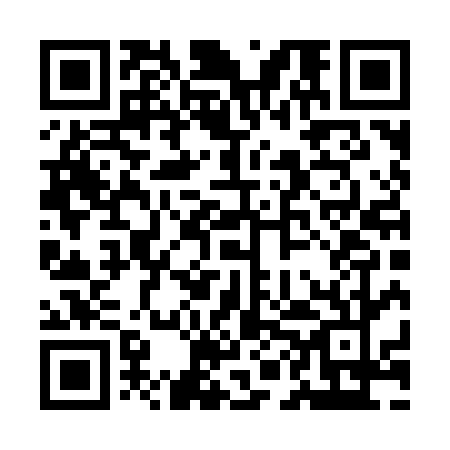 Prayer times for Campbellville, Ontario, CanadaWed 1 May 2024 - Fri 31 May 2024High Latitude Method: Angle Based RulePrayer Calculation Method: Islamic Society of North AmericaAsar Calculation Method: HanafiPrayer times provided by https://www.salahtimes.comDateDayFajrSunriseDhuhrAsrMaghribIsha1Wed4:416:121:176:168:239:542Thu4:396:101:176:168:249:553Fri4:376:091:176:178:259:574Sat4:366:081:176:188:269:595Sun4:346:061:176:198:2710:006Mon4:326:051:176:198:2810:027Tue4:306:041:166:208:3010:048Wed4:296:031:166:218:3110:059Thu4:276:011:166:218:3210:0710Fri4:256:001:166:228:3310:0811Sat4:245:591:166:228:3410:1012Sun4:225:581:166:238:3510:1213Mon4:205:571:166:248:3610:1314Tue4:195:561:166:248:3710:1515Wed4:175:551:166:258:3810:1616Thu4:165:541:166:268:4010:1817Fri4:145:531:166:268:4110:1918Sat4:135:521:166:278:4210:2119Sun4:115:511:166:278:4310:2320Mon4:105:501:176:288:4410:2421Tue4:085:491:176:298:4510:2622Wed4:075:481:176:298:4610:2723Thu4:065:471:176:308:4710:2824Fri4:055:471:176:308:4810:3025Sat4:035:461:176:318:4910:3126Sun4:025:451:176:328:4910:3327Mon4:015:441:176:328:5010:3428Tue4:005:441:176:338:5110:3529Wed3:595:431:176:338:5210:3730Thu3:585:431:186:348:5310:3831Fri3:575:421:186:348:5410:39